Nom : _____Corrigé_______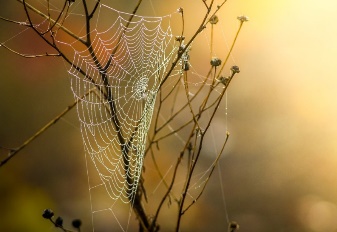 Cours 43 : La multiplication de nombres décimauxMultiplier des nombres décimaux2,31 x 3,5 =  __8,085__Voici les étapes à suivreOn place nos nombres __l’un sous l’autre__. Celui ayant le plus de chiffres en haut.                    C’est plus facile.On ___ignore la virgule____, comme si elle avait disparu.On __multiplie___ nos deux facteurs comme dans le cas de nombres naturels.On __compte___ les décimales dans les ___deux____ facteurs et on __place___ la virgule dans le produit afin qu’il y ait le même nombre de décimales.Analysons un peu cette situation.2,31 x 3,5 = __8,085__Écrivons ces nombres décimaux en __fractions___.Multiplions ces fractions.Divisons le numérateur avec le dénominateur.                                                                                                                                          8,085Un petit défi juste pour m’assurer de ta compréhension.5,3 x 2,312 = ___12,2536___2312x   536936                             + 115600                               12,2536Super!